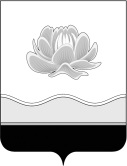 Российская ФедерацияКемеровская область - КузбассМысковский городской округСовет народных депутатов Мысковского городского округа(седьмой созыв)Р Е Ш Е Н И Еот 18 октября 2023г. 16-нО внесении изменений в решение Совета народных депутатов Мысковского городского округа от 28.08.2019 № 43-н «Об установлении тарифов на услуги, предоставляемые подведомственными учреждениями муниципального казенного учреждения «Управление культуры, спорта, молодежной и национальной политики Мысковского городского округа»ПринятоСоветом народных депутатовМысковского городского округа17 октября 2023 годаВ соответствии с пунктом 4 части 1 статьи 17 Федерального закона от 06.10.2003   № 131-ФЗ «Об общих принципах организации местного самоуправления в Российской Федерации», руководствуясь пунктом 6 части 1 статьи 32 Устава Мысковского городского округа, Совет народных депутатов Мысковского городского округар е ш и л:1. Внести в Приложение к решению Совета народных депутатов Мысковского городского округа от 28.08.2019 № 43-н «Об установлении тарифов на услуги, предоставляемые подведомственными учреждениями муниципального казенного учреждения «Управление культуры, спорта, молодежной и национальной политики Мысковского городского округа» (в редакции решений от 16.09.2020 № 54-н, от 24.03.2021 № 18-н, от 24.08.2022 № 65-н, от 21.12.2022 № 101-н) следующие изменения:1.1. в таблице пункты 23 - 24 изложить в следующей редакции:«»;1.2.в таблице подпункт 25.3 пункта 25 изложить в следующей редакции:«»;1.3. в таблице пункты 26 - 31 изложить в следующей редакции:«»;1.4. в таблице пункт 33 изложить в следующей редакции:«»;1.5. в таблице пункт 36 изложить в следующей редакции:«»;1.6. в таблице пункты 41 - 43 изложить в следующей редакции:«»;1.7. таблицу дополнить пунктами 44 - 45следующего содержания:«»;1.8. в примечание после таблицы внести следующие изменения:1.8.1. пункт 3 дополнить абзацем, следующего содержания:«Услуги, указанные в пункте 23, подпункте 25.3 пункта 25 таблицы, для семей участников специальной военной операции предоставляются бесплатно, до 3 раз в месяц по времени посещения 1 час, в соответствии с порядком предоставления услуги посещения бассейна, установленного МАУ МГО «СОК «Олимпиец». Не использованные в текущем месяце дни посещения бассейна не суммируются и не переносятся на следующий месяц.»;1.8.2. дополнить пунктами 6 - 9 следующего содержания:«6. Услуги, указанные в пунктах 44 - 45 таблицы, предоставляются с 18 лет.7. Перед оказанием услуг, указанных в пункте 44 таблицы, проводится бесплатная консультация специалистом МАУ МГО «СОК «Олимпиец», оказывающим соответствующие виды услуг. 8. Услуги, указанные в подпунктах 45.2 - 45.6 пункта 45 таблицы, предоставляются без учета стоимости лекарственных средств по предъявлению направления от врача.9. На услуги, указанные в пункте 44, в подпунктах 45.5, 45.6 пункта 45 таблицы, предоставляется скидка в размере 25% от стоимости услуги для пенсионеров, инвалидов, ветеранов боевых действий.».2. Настоящее решение направить главе Мысковского городского округа для подписания и опубликования (обнародования) в установленном порядке.3. Настоящее решение вступает в силу на следующий день после его официального опубликования (обнародования).4. Контроль за исполнением настоящего решения возложить на комитет Совета народных депутатов Мысковского городского округа по развитию экономики, бюджету, налогам и финансам, администрацию Мысковского городского округа.Председатель Совета народных депутатовМысковского городского округа                                                                        А.Б. АрхиповИ.о. главы Мысковского городского округа                                                 Е.В. Капралов23.Разовое посещение бассейна с сауной в Муниципальном автономном учреждении Мысковского городского округа «Спортивно-оздоровительный комплекс «Олимпиец» (далее - МАУ МГО «СОК «Олимпиец»):1 час23.1.для взрослого населения17023.2.для детского населения (от 3 лет до 14 лет)11524.Разовое посещение бассейна с сауной в МАУ МГО «СОК «Олимпиец» (понедельник, среда, воскресенье с 09-00 ч до 13-00 ч для пенсионеров и инвалидов)1 час10525.3.Для проживающих в гостинице МАУ МГО «СОК «Олимпиец»:25.3.1.для взрослого населения12525.3.2.для детского населения (от 3 лет до 14 лет)9026.Месячный абонемент на посещение бассейна с сауной в МАУ МГО «СОК «Олимпиец» с понедельника по пятницу:число посещений в месяц по 1 часу26.1.для взрослого населения683026.2.для взрослого населения8101026.3.для детского населения (от 3 лет до 14 лет)657526.4.для детского населения (от 3 лет до 14 лет)869027.Индивидуальное посещение бассейна с сауной в МАУ МГО «СОК «Олимпиец»:1 час27.1.группа до 13 человек включительно, с 09-00 ч до 16-00 ч (дополнительно 170 рублей за человека)224027.2.группа до 13 человек включительно, с 16-00 ч до 21-00 ч (дополнительно 170 рублей за человека)345028.Предоставление бильярдного стола в МАУ МГО «СОК «Олимпиец» для группы до 6 человек (дополнительно 60 рублей за человека)1 час28529.Одно койко-место в МАУ МГО «СОК «Олимпиец»:1 чел./сутки29.1.проживание для детей до 14 лет в номере «1 КАТЕГОРИЯ» (Стандарт) (Firstcategory)42029.2.проживание всех категорий граждан в номере «1 КАТЕГОРИЯ» (Стандарт) (Firstcategory) без душа с удобствами на этаже47029.3.проживание для работников учреждений, финансируемых из бюджетов всех уровней, в номере «1 КАТЕГОРИЯ» (Стандарт) (Firstcategory)55029.4.проживание для прочих категорий граждан в номере «1 КАТЕГОРИЯ» (Стандарт) (Firstcategory)68029.5.проживание для всех категорий граждан в номере «1 КАТЕГОРИЯ» (Стандарт) (Firstcategory) без подселения115029.6.проживание в 2-местном номере ЛЮКС, (дополнительно койко-место - 680 руб.)1 чел./сутки13702 чел./сутки205030.Эксплуатация банкетного зала в МАУ МГО «СОК «Олимпиец»:до 12 часов30.1.предоставление банкетного зала до 10 человек1 чел.23030.2.предоставление банкетного залаот 11 чел. до 20 чел.460030.3.предоставление банкетного залаот 21 чел. до 30 чел.690030.4.предоставление банкетного залаот 31 чел. до 50 чел.1150031.Эксплуатация конференц-зала в МАУ МГО «СОК «Олимпиец»1 чел. (до 12 часов)11533.Изготовление кислородного коктейля в МАУ МГО «СОК «Олимпиец»1 шт. (400 мл)6036.Подарочный сертификат «Комплексный» МАУ МГО «СОК «Олимпиец»:1 посещение:60 мин. посещение бассейна;30 мин. посещение соляной комнаты;1 кислородный коктейль (400 мл)36.1.сертификатна 1 посещение25036.2.сертификатна 3посещения75036.3.сертификатна 5посещений115041.Обучение по дополнительной общеразвивающей программе в области изобразительного искусства (групповое обучение для детей школьного возраста, взрослых) в Муниципальном бюджетном учреждении дополнительного образования «Детская школа искусств № 3» (далее - МБУ ДО «ДШИ № 3»)1 чел./16 занятий в месяц по 40 мин.200042.Обучение на отделении общего эстетического образования по дополнительной общеразвивающей программе в МБУ ДО «ДШИ № 3:42.1«Музыкальные акварельки» (для детей от 5 до 6 лет, групповые занятия) 1 чел./16 занятий в месяц по 30 мин.180042.2«Играй-ка» (для детей от 5 до 6 лет, индивидуальные занятия):42.2.1предмет по выбору1 чел./месяц (4 занятия по 30 мин.)170042.2.2предмет по выбору1 чел./месяц (8 занятий по 30 мин.)250042.2.3предмет по выбору1 занятие (30 мин.)42543.Обучение на отделении общего эстетического образования по дополнительной общеразвивающей программе «Предмет по выбору» (индивидуальные занятия) в МБУ ДО «ДШИ № 3»:43.1.предмет по выбору1 чел./месяц (4 занятия по 40 мин.)170043.2.предмет по выбору1 чел./месяц (8 занятий по 40 мин.)250043.3.предмет по выбору1 занятие (40 мин.)42544.Оказание косметологических, косметических услуг в МАУ МГО «СОК «Олимпиец»:44.1.Ультразвуковой пилинг-чистка лица1 процедура/ 40 мин.110044.2.Абонемент «Ультразвуковой пилинг-чистка лица»5 процедур по 40 мин.490044.3.Альгинатная маска1 процедура/ 20 мин.45044.4.Гидропилинг лица + фонофорез1 процедура/ 75 мин.145044.5.Абонемент «Гидропилинг лица + фонофорез»5 процедур по 75 мин.650044.6.Гидропилинг лица1 процедура/ 60 мин.130044.7.Абонемент «Гидропилинг лица»5 процедур по 60 мин.580044.8.Фонофорез лица1 процедура/ 30мин.60044.9.Абонемент «Фонофорез лица»5 процедур по 30 мин.270044.10.RF лифтинг лица, шеи и декольте1 процедура/ 30 мин.90044.11.Абонемент «RF лифтинг лица, шеи и декольте»5 процедур по 30 мин.4 00044.12.RF лифтинг тела и лица1 процедура/ 40 мин.100044.13.Абонемент «RF лифтинг тела и лица»5 процедур по 40 мин.450044.14.Микротоковая терапия лица1 процедура/ 40мин.90044.15.Абонемент «Микротоковая терапия лица»5 процедур по 40 мин.400044.16.Микротоковая терапия  тела1 процедура/ 40 мин.45044.17.Абонемент «Микротоковая терапия тела»5 процедур по 40 мин.2 00044.18Миостимуляция тела1 процедура/ 40 мин.40044.19Абонемент «Миостимуляция тела»5 процедур по 40 мин.180044.20.Вибрационный и лимфодренажный массаж тела1 процедура/ 30 мин.60044.21.Абонемент «Вибрационный и лимфодренажный  массаж тела»5 процедур по 30 мин.270044.22.Вакуумный и лимфодренажный массаж тела1 процедура/ 30 мин.50044.23.Абонемент «Вакуумный и лимфодренажный массаж тела»5 процедур по 30 мин.220045.Медицинские услуги, процедуры в МАУ МГО «СОК «Олимпиец»:45.1Забор анализов (крови) на лабораторное исследование  1 процедура15045.2.Процедура подкожной инъекции 1 процедура5045.3.Процедура внутримышечная инъекция 1 процедура5045.4.Процедура внутривенная инъекция 1 процедура10045.5.Процедура внутривенное капельное вливание 1 процедура/до 60 мин.40045.6.Процедура внутривенное капельное вливание 1 процедура/от 60 до 90мин.500